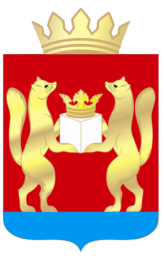 АДМИНИСТРАЦИЯ  ТАСЕЕВСКОГО  РАЙОНА П О С Т А Н О В Л Е Н И ЕО внесении изменений в постановление администрации Тасеевского района от 31.01.2020 № 65 «Об организации отдыха, оздоровления и занятости детей и подростков в каникулярное время»В соответствии с Федеральным законом от 06.10.2003 №131-Ф3 «Об общих принципах организации местного самоуправления в Российской Федерации», ст. 7 Закона Красноярского края от 07.07.2009 № 8-3618 «Об обеспечении прав детей на отдых, оздоровление и занятость в Красноярском крае», постановлением Правительства Красноярского края от 15.01.2019 № 11-п «Об утверждении Порядка предоставления путевок в организации отдыха и оздоровления детей с частичной оплатой их стоимости за счет средств краевого бюджета», в целях реализации муниципальной программы «Развитие образования в Тасеевском районе», для обеспечения отдыха, оздоровления и занятости детей и подростков в каникулярное время, руководствуясь ст. ст. 28, 46, 48 Устава Тасеевского района,ПОСТАНОВЛЯЮ:1.Внести изменение в постановление администрации Тасеевского района от 31.01.2020 № 65 «Об организации отдыха, оздоровления и занятости детей и подростков в каникулярное время»:1.1.Пункт 7 постановления  изложить в новой редакции:«7.МБУ «Тасеевский молодёжный центр» (Кангур А.В.), Главам поселений, входящих в состав района:-организовать временные рабочие места для детей в возрасте 14-18 лет на период летнего трудового отдыха; -обеспечить реализацию мероприятий по трудовому воспитанию несовершеннолетних, направленных на организацию летней занятости молодежи.»1.2.Пункт 12 постановления изложить в новой редакции:«12.Рекомендовать КГБУ «ЦЗН Тасеевского района» (Кондакова М.Г.) совместно с Главами поселений Тасеевского района, предприятиями и учреждениями района, рассмотреть возможность трудоустройства подростков в возрасте от 14 до 18 лет в каникулярное время.»1.3.Приложение № 2 к постановлению администрации Тасеевского района от 31.01.2020 № 65 «Об организации отдыха, оздоровления и занятости детей и подростков в каникулярное время» в новой редакции согласно приложению к настоящему постановлению.1.4.Исключить из приложения № 3 к постановлению администрации Тасеевского района от 31.01.2020 № 65 «Об организации отдыха, оздоровления и занятости детей и подростков в каникулярное время» слова «отдел по вопросам культуры, физической культуры и спорта и спорта, взаимодействию со СМИ и общественными организациями администрации Тасеевского района».1.5.В приложении № 3 к постановлению администрации Тасеевского района от 31.01.2020 № 65 «Об организации отдыха, оздоровления и занятости детей и подростков в каникулярное время» заменить слова «Управление» на «Отдел».2.Опубликовать настоящее постановление на официальном сайте администрации Тасеевского района в сети Интернет.3.Контроль за исполнением настоящего постановления оставляю за собой.4.Постановление вступает в силу со дня подписания.Глава Тасеевского района                                                      К.К. ДизендорфПриложение к постановлению администрацииТасеевского районаот 09.03.2022 № 100Приложение № 2к постановлению администрации Тасеевского района от 31.01.2020 № 65Составмежведомственной комиссии по вопросам организации отдыха, оздоровления и занятости детей и подростков в каникулярное время 09.03.2022с. Тасеево№ 100Северенчук Игорь Иванович-первый заместитель Главы администрации района, председатель комиссии;КулеваТатьяна Михайловна-начальник отдела образования                                                                              администрации Тасеевского района,                                                                           заместитель председателя комиссии;Радченко Людмила Александровна-главный специалист отдела образования администрации Тасеевского района, секретарь комиссии;Члены комиссии:БарковаЛюбовь Герасимовна -главный специалист по вопросам опеки и попечительства администрации Тасеевского района;БаронинаТатьяна Геннадьевна-директор КГБУ СО «КЦСОН Тасеевский» (по согласованию);Гоппе Наталья Александровна-главный врач КГБУЗ «Тасеевская районная больница» (по согласованию);КангурАльбина Владимировна -директор МБУ «Тасеевский молодежный центр»;Колпакова Лидия Михайловна-председатель Тасеевской территориальной (районной) организации Профсоюза работников образования и науки РФ;Кондакова Марина Геннадьевна -директор КГБУ «ЦЗН Тасеевского района» (по согласованию);Краснощеков Александр Владимирович -начальник отделения полиции МО МВД России «Дзержинский» (по согласованию);Максак Марина Анатольевна -начальник финансового управления администрации Тасеевского района;Самохвалов Вячеслав Александрович -начальник ОНД и ПР по Тасеевскому и Дзержинскому районам УНД и ПР ГУ МЧС России по Красноярскому краю (по согласованию);